KATECHEZAPODCZAS MSZY ŚWIĘTEJ UWAŻNIE SŁUCHAMY SŁOWA BOŻEGOSZCZĘŚĆ BOŻE, DZIECIAKI!!!  WITAJCIE!!!ZAPRASZAMY WAS DO WSPÓLNEJ MODLITWY:https://www.youtube.com/watch?v=G1biuD8oKCY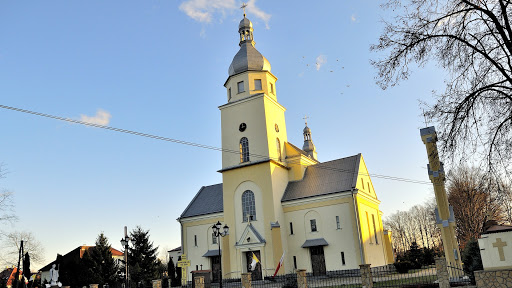 Czy poznajecie ten budynek?    Tak. To nasz kościół parafialny.Być może niektórzy z was już stęsknili się za naszym kościołem??? Na razie nie możemy tu przychodzić na spotkanie z Panem Jezusem. Ale możemy sobie poradzić inaczej. Zobaczcie film:https://www.youtube.com/watch?v=73HZhZUqOokW kościele słuchamy Słowa Bożego. Kapłan i lektorzy (lektor to ktoś, kto czyta Pismo święte) czytają dla nas słowa Pana Boga z Pisma Świętego. W ten sposób przemawia do nas sam Pan Bóg. Kiedy uczestniczymy w internetowej transmisji Mszy Świętej tak samo słuchamy Słowa Bożego. Ale przecież słuchać Słowa Bożego możemy również w domu. Wystarczy, że weźmiemy do rąk Pismo Święte lub Biblię dla dzieci. Wiemy, że niektórzy z Was mają w domu Biblię. Postarajcie się odszukać tę księgę na półce z książkami i z pomocą Rodziców przeczytajcie wybrany fragment. Będziemy się cieszyć, jak opowiecie nam co przeczytaliście. Poza tym, zróbcie katechezę 52 w katechizmie. Pozdrawiamy Was serdecznie, p. Marzenka                                                       ks. Zbigniew marzenach187@wp.pl                                       zsroka@wp.pl 